Maths Worksheet Year 4 – Wednesday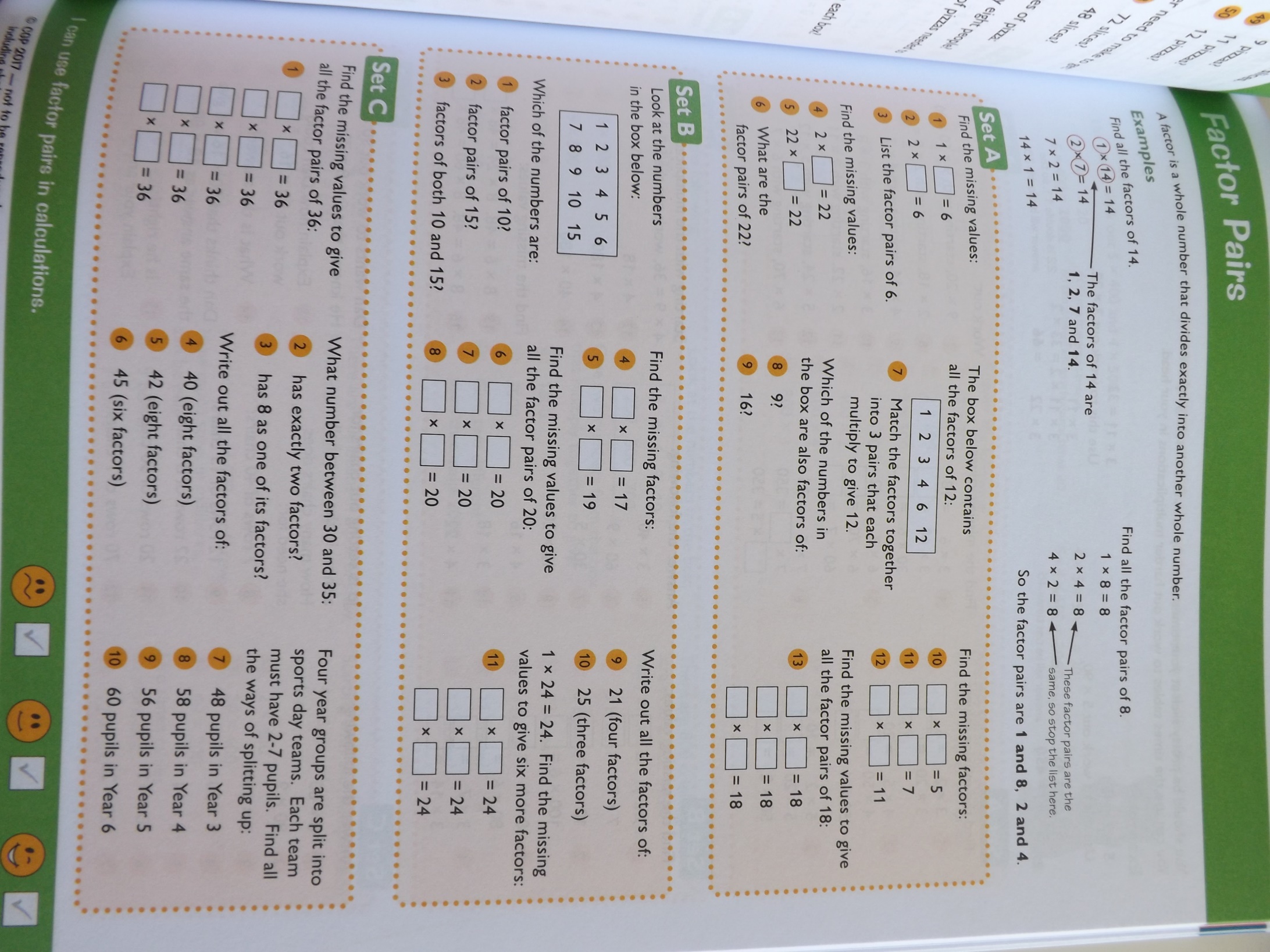 Answers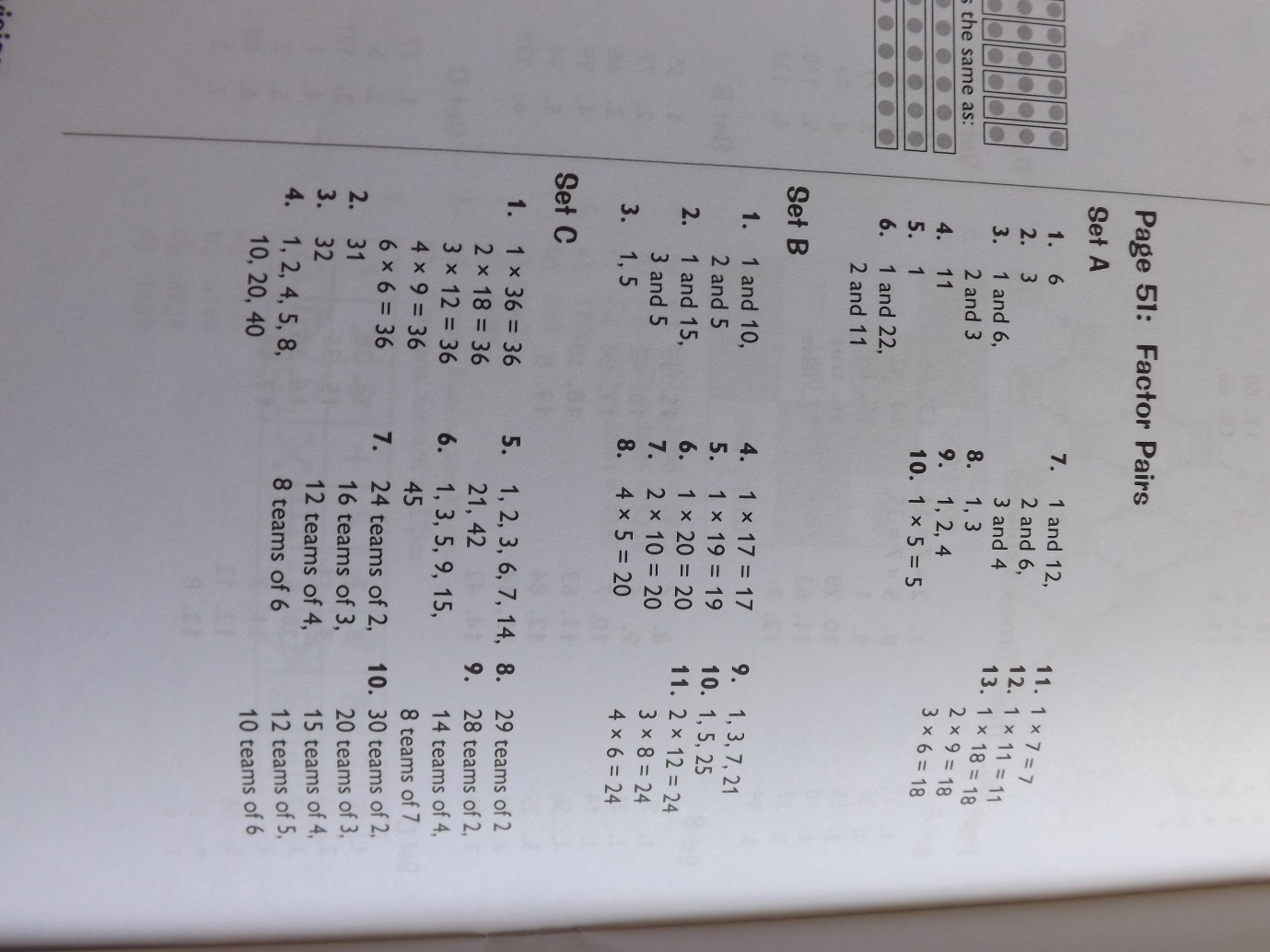 Extension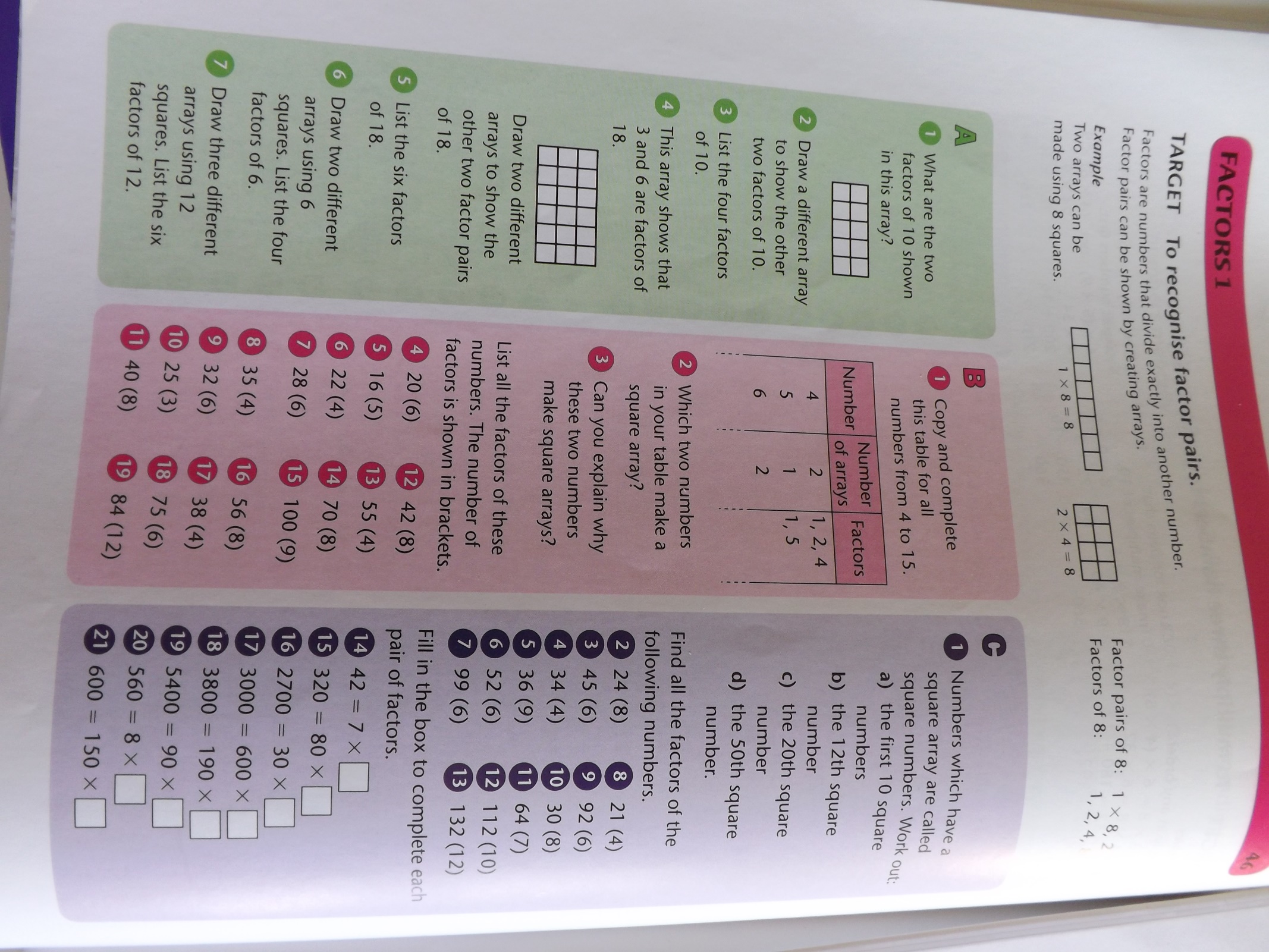 Answers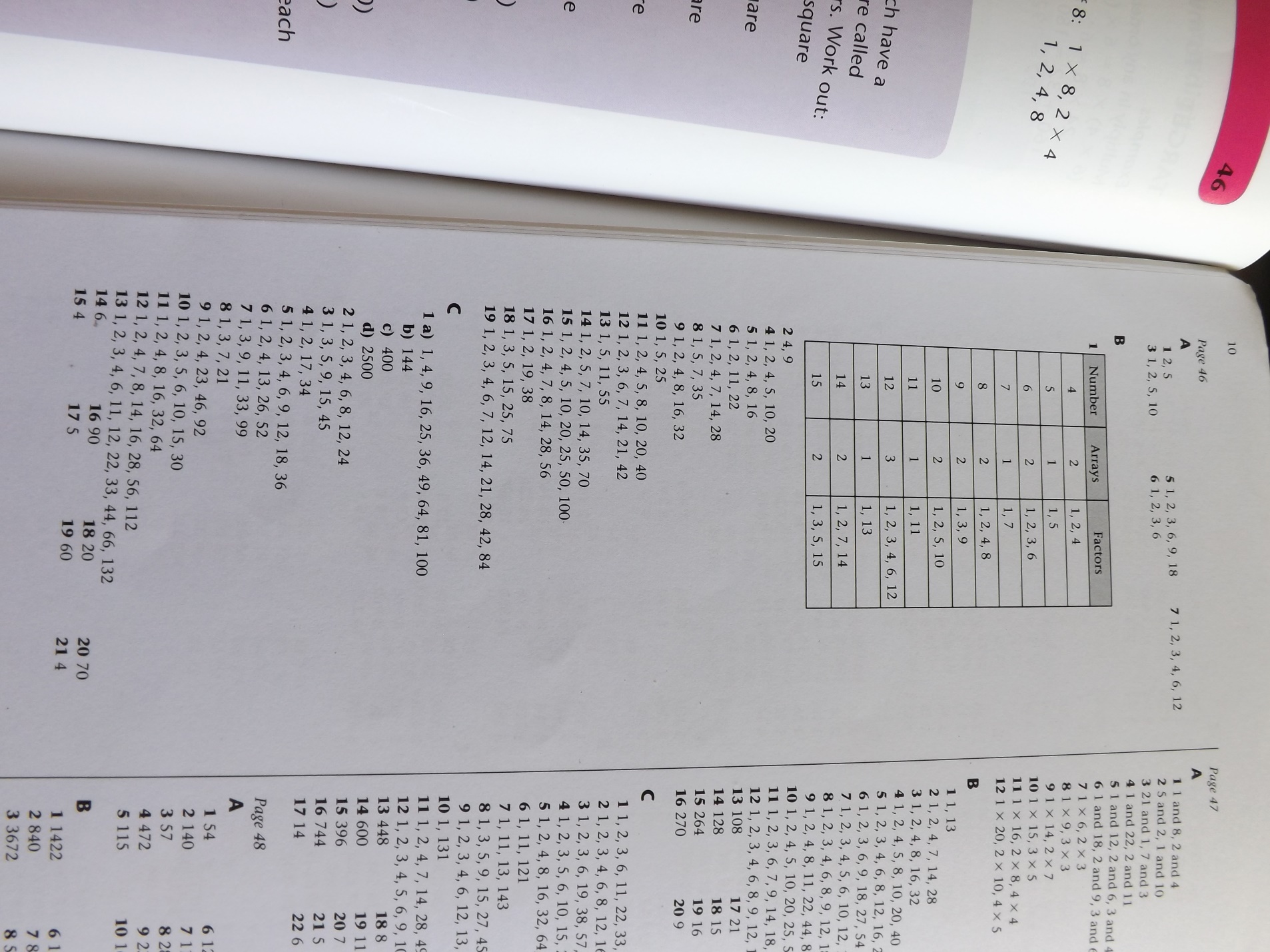 